В летней школе «Право выбора» состоялись выборы 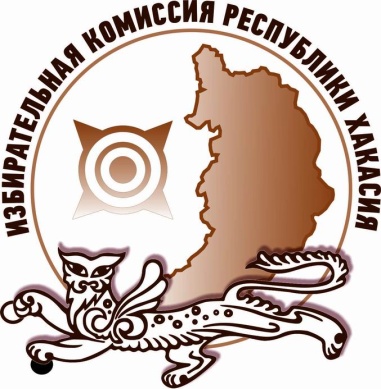 В Республиканской летней школе юного избирателя «Право выбора» прошли выборы Президента и депутатов Думы Школьной демократической республики. Всего в список избирателей были включены более ста избирателей из числа участников и персонала школы, более семидесяти из них приняли участие в голосовании.На должность Президента ШДР претендовали семь кандидатов. Победу одержал Сергей Прилепов, набравший девятнадцать голосов избирателей.В состав школьной Думы вошли: Данил Кобзин – 22 голоса, София Онипко – 15 голосов, Дарья Баталова – 11 голосов и Даниил Белов – 7 голосов.По итогам формирования органов власти ШДР в летнем лагере «Право выбора» проведен день самоуправления, в ходе которого дети принимали решения и решали организационные задачи, в том числе по реализации предстоящих мероприятий.Отдел общественных связей и информации ИК РХ23-94-37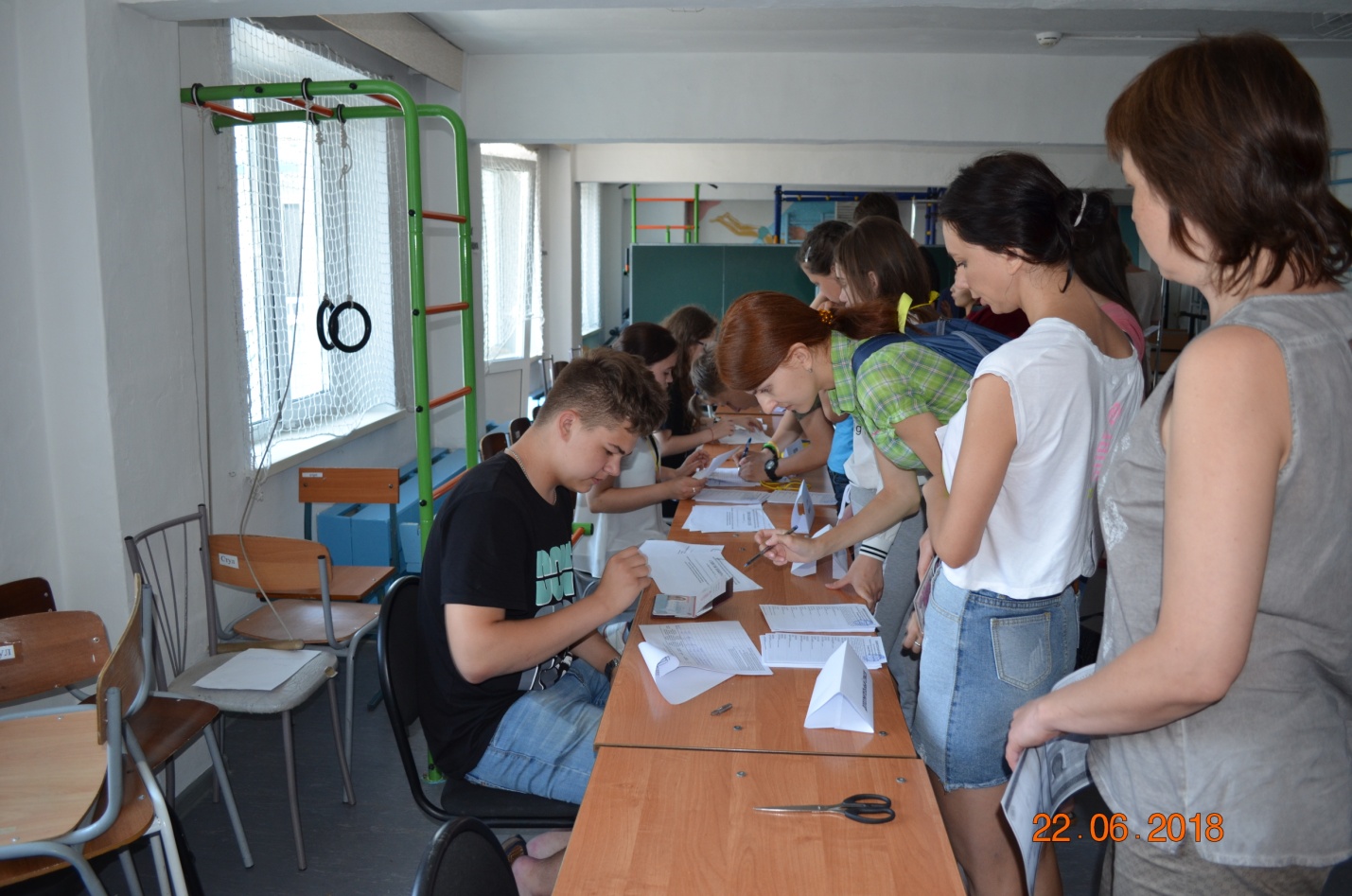 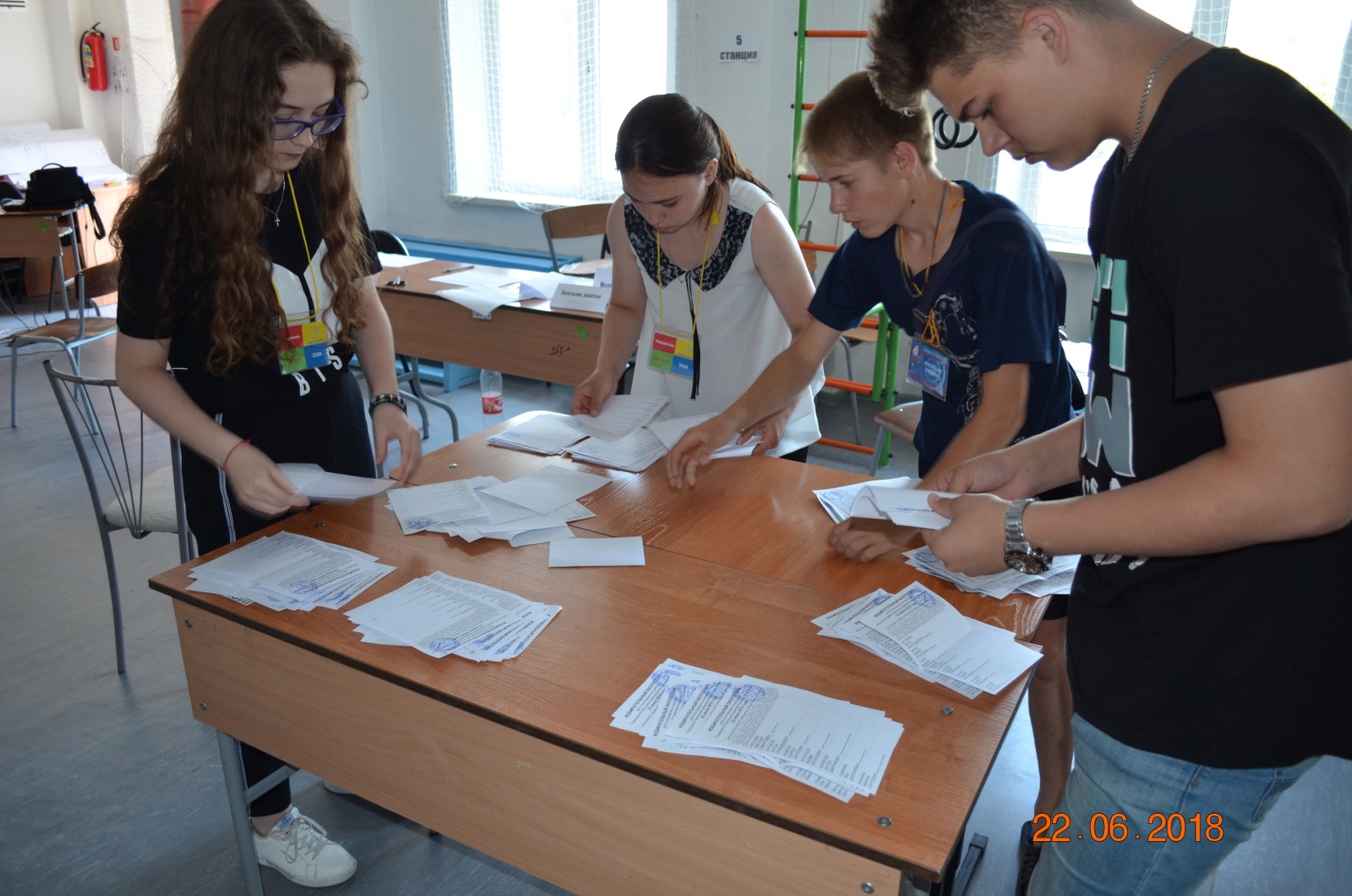 